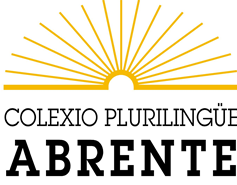 DESENVOLVEMENTO DAS COMPETENCIAS DENDE A ÁREA DE LINGUA CASTELÁ E LITERATURA DE 1ºESO3º TRIMESTRE E AVALIACIÓN ORDINARIA Curso  2019-2020PABLO LORES UHÍAÍNDICE1.  ESTÁNDARES DE APRENDIZAXE E COMPETENCIAS IMPRESCINDIBLES2.  AVALIACIÓN E CUALIFICACIÓN3.  METODOLOXÍA E ACTIVIDADES DO 3º TRIMESTRE4.  INFORMACIÓN E PUBLICIDADE1.  ESTÁNDARES DE APRENDIZAXE E COMPETENCIAS IMPRESCINDIBLES2.  AVALIACIÓN E CUALIFICACIÓNCo fin de materializar os anteriores criterios, empregaranse unha serie de procedementos de avaliación, sempre adaptables e modificables en función das necesidades de cada unidade didáctica e do grupo:Avaliación ou diagnose inicial. Realizarase, por unha banda, no comezo do curso escolar (que poderemos levar a cabo, por exemplo, mediante un breve cuestionario, os chamados “remuíños de ideas” ou un inicial exercicio de interpretación), sairán á luz os coñecementos, gustos e capacidades con que conta o alumnado desde os cursos precedentes (a consulta de informes e opinións previos do/da titor/a, do Dpto. de Orientación ou doutros/as profesores/as de LC en cursos anteriores, entre outros, será decisiva para este particular); de se-lo caso, a programación adaptarase ó nivel formativo real dos/das alumnos/as, tratando de neutraliza-las carencias máis rechamantes. Avaliación formativa ou procesual. Servirá preferentemente para face-lo seguimento de obxectivos actitudinais e procedementais, e tamén para detectar como van evolucionando os coñecementos do alumnado durante o proceso de ensino-aprendizaxe. Os resultados da avaliación formativa serán útiles ademais  para realizar algún axuste didáctico ou para aplicar algunha medida de atención á diversidade. Asegurarei este control do proceso de aprendizaxe a través de actuacións cotiás como a observación sistemática (realización axeitada das actividades, comportamento e actitudes cos/coas compañeiros/as e cara a materia, participación voluntaria, etc.), a revisión dos cadernos, a realización de debates, etc. Avaliación final ou sumativa. Grazas a ela comprobarei o grao de consecución dos obxectivos previstos para unha determinada secuencia de contidos, un grupo de secuencias ou mesmo un período formativo completo, e poderei ver tamén a evolución de cada alumno/a desde o seu inicio. Respecto dos contidos conceptuais e procedementais, faranse probas obxectivas periódicas (orais ou escritas), ben de resposta concreta e directa, ben para desenvolver un tema ou ben de selección diversa. En base a isto, establécese:*Aplicaráselle o disposto no punto 7.3 das Instrucións da Dirección Xeral de Educación, Formación Profesional e Innovación Educativa para odesenvolvemento do 3º trimestre do curso 2019-20 (con data do 27 de abril de 2020)3. METODOLOXÍA E ACTIVIDADES DO 3º TRIMESTRE4.INFORMACIÓN E PUBLICIDADECRITERIOS DE AVALIACIÓNESTÁNDARES DE APRENDIZAXEB1.1. Escoitar de forma activa e comprender o sentido global de textos orais.LCLB1.1.1. Recoñece e asume as regras de interacción, intervención e cortesía que regulan os debates e calquera intercambio comunicativooral.B1.2. Valorar a importancia da conversa na vida social practicando actos de fala (contando, describindo, opinando, dialogando, etc.), en situacións comunicativas propias da actividade escolar.LCLB1.2.1. Intervén en actos comunicativos orais e valora a súa participación.B1.3. Recoñecer, interpretar e avaliar progresivamente a claridade expositiva, a adecuación, a coherencia e a cohesión do contido das producións orais propias e alleas, así como os aspectos prosódicos e os elementos non verbais (acenos, movementos, ollada, etc.).	LCLB1.3.1. Coñece o proceso de produción de discursos orais valorando a claridade expositiva, a adecuación, a coherencia do discurso e a cohesión dos contidos.LCLB1.3.2. Recoñece a importancia dos aspectos prosódicos, da linguaxe non verbal, da xestión de tempos e do emprego de axudas audiovisuais en calquera tipo de discurso.LCLB1.3.3. Recoñece os erros da produción oral propia e allea a partir da práctica habitual da avaliación e autoavaliación, e propón solucións para melloralas.B1.4. Aprender a falar en público, en situacións formais e informais, de xeito individual ou en grupo.LCLB1.4.1. Realiza presentacións orais.B1.5. Reproducir situacións reais ou imaxinarias de comunicación potenciando o desenvolvemento progresivo das habilidades sociais, a expresión verbal e non verbal, e a representación de realidades, sentimentos e emocións.LCLB1.5.1. Dramatiza e improvisa situacións reais ou imaxinarias de comunicación.B2.1. Ler, comprender, interpretar e valorar textos en diferentes formatos e soportes.LCLB2.1.1. Retén información e recoñece a idea principal e as ideas secundarias, comprendendo as relacións entre elas.LCLB2.1.2. Entende instrucións escritas de certa complexidade que lle permiten desenvolverse en situacións da vida cotiá e nos procesos de aprendizaxe.LCLB2.1.3 Interpreta, explica e deduce a información dada en diagramas, gráficas, fotografías, mapas conceptuais, esquemas, etc.B2.2. Procurar e manexar información, na biblioteca e noutras fontes, en papel ou dixital, para integrala nun proceso de aprendizaxe continua.LCLB2.2.1. Utiliza, de xeito autónomo,diversas fontes de información integrando os coñecementos adquiridos nos seus discursosorais ou escritos.LCLB2.2.2. Coñece e manexa habitualmente dicionarios impresos ou en versión dixital.LCLB2.2.3. Coñece o funcionamentode bibliotecas (escolares, locais, etc.) e de bibliotecas dixitais, e é capaz de solicitar autonomamente libros, vídeos, etc.B2.3. Aplicar progresivamente as estratexias necesarias para producir textos adecuados, coherentes e cohesionados.LCLB2.3.1. Aplica técnicas diversas para planificar os seus escritos (esquemas, árbores, mapas conceptuais etc.) e redacta borradores de escritura.B2.4. Escribir textos en diferentes soportes e formatos, en relación co ámbito de uso.LCLB2.4.1. Escribe textos propios do ámbito persoal e familiar, escolar ou educativo e social, imitando textos modelo.LCLB2.4.3. Realiza esquemas e mapas, e explica por escrito o significado dos elementos visuais que poden aparecer nos textos.B3.1. Aplicar os coñecementos sobre a lingua e as súas normas de uso para resolver problemas de comprensión de textos orais e escritos e para a composición e a revisión progresivamente autónoma dos textos propios e alleos.LCLB3.1.2. Recoñece e corrixe erros ortográficos e gramaticais en textos propios e alleos, aplicando os coñecementos adquiridos para mellorar a produción de textos nas súas producións orais, escritas e audiovisuais.B3.2. Usar de forma efectiva os dicionarios e outras fontes de consulta, tanto en papel como en formato dixital, para resolver dúbidas en relación ao manexo da lingua e para enriquecer o propio vocabulario.LCLB3.2.1. Utiliza fontes variadas de consulta en formatos diversos para resolver as súas dúbidas sobre o uso da lingua e para ampliar o seu vocabulario.B3.3. Identificar os conectores textuais e os principais mecanismos de referencia interna presentes nos textos, recoñecendo a súa función na organización do contido do discurso.LCLB3.3.1. Recoñece, usa e explica os conectores textuais (de adición, contraste e explicación) e os principais mecanismos de referencia interna, gramaticais (substitucións pronominais) e léxicos (elipse e substitucións mediante sinónimos e hiperónimos), valorando a súa función na organización do contido do texto.B3.4. Identificar a intención comunicativa da persoa que fala ou escribe.LCLB3.4.1. Recoñece a expresión da obxectividade ou subxectividade identificando as modalidades asertivas, interrogativas, exclamativas, desiderativas, dubitativas e imperativas en relación coa intención comunicativa do emisor.B3.5. Participar en proxectos (elaboración de materiais multimedia, folletos, carteis, recensións sobre libros e películas, etc.) nos que se utilicen varias linguas, tanto curriculares como outras presentes no centro docente, e relacionados cos elementos transversais, evitando estereotipos lingüísticos ou culturais.LCLB3.5.1. Participa en proxectos (elaboración de materiais multimedia, folletos, carteis, recensións sobre libros e películas, obras de teatro, etc.) nos que se utilizan varias linguas e relacionados cos elementos transversais, evita estereotipos lingüísticos ou culturais, e valora as competencias que posúe como persoa plurilingüeB3.6. Recoñecer e valorar a diversidade lingüística, con especial atención á realidade do centro docente e do ámbito social do alumnado.LCLB3.6.1. Coñece e valora a diversidade lingüística do seu grupo, do centro docente e do seu ámbito social próximo.B3.7. Reflexionar sobre o sistema e as normas de uso das linguas, mediante a comparación e a transformación de textos, enunciados e palabras, e utilizar estes coñecementos para solucionar problemas de comprensión e para a produción de textos.LCLB3.7.1. Utiliza os coñecementos lingüísticos de ámbito contextual, textual, oracional e da palabra, desenvolvidos no curso nunha das linguas, para mellorar a comprensión e produción dos textos traballados en calquera das outras.B4.1. Ler fragmentos ou obras daliteratura española e universal de todos os tempos, e da literatura xuvenil, próximas aos propios gustos e ás propias afeccións, amosando interese pola lectura.LCLB4.1.1. Le e comprende cun grao crecente de interese e autonomía obras literarias próximas aos seus gustos, ás súas afeccións e aos seus intereses.B4.2. Fomentar o gusto e o hábito pola lectura en todas as súas vertentes: como fonte de acceso ao coñecemento e como instrumento de lecer e diversión que permite explorar mundos diferentes aos nosos, reais ou imaxinarios.LCLB4.2.1. Fala na clase dos libros e comparte as súas impresións cos compañeiros e coas compañeiras.LCLB4.2.2. Dramatiza fragmentos literarios breves desenvolvendo progresivamente a expresión corporal como manifestación de sentimentos e emocións, respectando as producións das demais persoas. B4.3. Redactar textos persoais de intención literaria seguindo as convencións do xénero, con intención lúdica e creativa.LCLB4.3.1. Redacta textos persoais de intención literaria a partir de modelos dados seguindo as convencións do xénero con intención lúdica e creativa.LCLB4.3.2. Desenvolve o gusto pola escritura como instrumento de comunicación capaz de analizar e regular os seus propios sentimentos.AvaliaciónInstrumentos de avaliaciónInstrumentos de avaliación1º e 2º Avaliación• Ferramentas de avaliación do traballo competencial• Probas de avaliación escritas• Evidencias dos estándares de aprendizaxePorcentaxe na cualificación1º e 2º Avaliación• Ferramentas de avaliación do traballo competencial• Probas de avaliación escritas• Evidencias dos estándares de aprendizaxe10%1º e 2º Avaliación• Ferramentas de avaliación do traballo competencial• Probas de avaliación escritas• Evidencias dos estándares de aprendizaxe80%1º e 2º Avaliación• Ferramentas de avaliación do traballo competencial• Probas de avaliación escritas• Evidencias dos estándares de aprendizaxe10%1º e 2º AvaliaciónCualificación total100%3º AvaliaciónProcedemento: Valoración telemática a partir das actividades desenvolvidas neste período, tendo sempre carácter positivo de forma que favoreza ao alumno/a.*Procedemento: Valoración telemática a partir das actividades desenvolvidas neste período, tendo sempre carácter positivo de forma que favoreza ao alumno/a.*3º AvaliaciónInstrumentos:• Ferramentas de avaliación do traballo competencial• Probas de avaliación mediante formularios online• Evidencias dos estándares de aprendizaxeInstrumentos:• Ferramentas de avaliación do traballo competencial• Probas de avaliación mediante formularios online• Evidencias dos estándares de aprendizaxeAVALIACIÓN ORDINARIACualificación finalA cualificación final do curso adaptarase as aprendizaxes desenvolvidas durante osprimeiros trimestres do curso e os estándares e competencias imprescindibles anteriormente mencionados. Tal que así, obterase mediante a media da 1º e 2º avaliación e, segundo a valoración da 3º avaliación, poderase unicamente ampliar a puntuación final.A cualificación final do curso adaptarase as aprendizaxes desenvolvidas durante osprimeiros trimestres do curso e os estándares e competencias imprescindibles anteriormente mencionados. Tal que así, obterase mediante a media da 1º e 2º avaliación e, segundo a valoración da 3º avaliación, poderase unicamente ampliar a puntuación final.PROBA EXTRAORDINARIA DE SETEMBROEntrega de boletíns de repaso coa materia pendente (10% da nota final) e probar escrita (se as circunstancias o permiten) ou telemática (90% da nota fina). ALUMNADO CON MATERIA PENDENTE Ao ser o primeiro curso da ESO e ser un cambio de etapa, os alumnos non teñen materias pendentes.  ActividadesRealízanse actividades de repaso, reforzo e de ampliación de contidos. A soporte papel (nas súaslibretas) e dixital, facendo uso de aplicacións como Google Classroom para o desenrolo de actividades educativas referidas ós contidos xa dados (repaso) ou á ampliación de contidos. Realízanse actividades de repaso, reforzo e de ampliación de contidos. A soporte papel (nas súaslibretas) e dixital, facendo uso de aplicacións como Google Classroom para o desenrolo de actividades educativas referidas ós contidos xa dados (repaso) ou á ampliación de contidos. MetodoloxíaAlumnado conconectividade•  O domingo de cada semana súbese á web do colexio (www.colexioabrente.com) un índice con todas a actividades que se van a traballar durante a semana. Despois, cada día lectivo no que hai a asignatura, mediante a plataforma Classroom, comunícaselle ós alumnos os contidos da clase e as actividades a realizar. Estas actividades son revisadas no seguinte día que toca a asignatura; corrixidas e enviadas de volta ós alumnos para que poidan recoñecer os erros cometidos.•  Como material de apoio úsanse vídeos explicativos para reforzar os contidos ou como guía de determinadas tarefas, que se inclúen nas actividades de Classroom. Tamén actividades interactivas usando a plataforma E-Dixgal, seguindo así os contidos e facendo tarefas de autoevalucación. Así como contidos teóricos incluídos nas actividades.•  O contacto cos alumnos é diario e constante xa que poden consultar calquera    dúbida a través dos seguintes medios: correo de gmail.com, o chat de conversa de Classroom e contacto telefónico•  Tamén se realizan clases durante a semana a través de videoconferencia mediante a plataforma Google Meet na que participan os alumnos que teñan dúbidas o no entendan algún contido. MetodoloxíaAlumnado senconectividadeNon se deu o caso.Materiais e recursos•  Comunicación constante vía correos electrónicos, abalar móbil, Google Meet, plataforma Classroom de google, videoclases mediante Google Meet, e telefónica.•  Libros dixitais E-dixgal. Portátiles de préstamo da Xunta. Libros de lectura, dicionarios e material escolar (dado que o levaron todo o da aula para os seus fogares).•  Youtube e vídeos explicativos de diversas canles educativas.•  Autoavaliación ao final de cada bloque de contidos para recoñecer os errores máis comúns e reforzar as competencias nestes ámbitos.•  Comunicación constante vía correos electrónicos, abalar móbil, Google Meet, plataforma Classroom de google, videoclases mediante Google Meet, e telefónica.•  Libros dixitais E-dixgal. Portátiles de préstamo da Xunta. Libros de lectura, dicionarios e material escolar (dado que o levaron todo o da aula para os seus fogares).•  Youtube e vídeos explicativos de diversas canles educativas.•  Autoavaliación ao final de cada bloque de contidos para recoñecer os errores máis comúns e reforzar as competencias nestes ámbitos.Información ao alumnado e ás familiasO procedemento para informar ao alumnado será:•   Publicación na web do centro.•   Notificación por abalar móbil.•   Mensaxe informativo nos correos.•   Corrección diaria das tarefas, con comentarios do mestre e     notificación constante aos pais dos progresos dos alumnos para que   teñan coñecemento constante e actualizado da evolución dos mesmos.PublicidadePublicación na páxina web do centro.